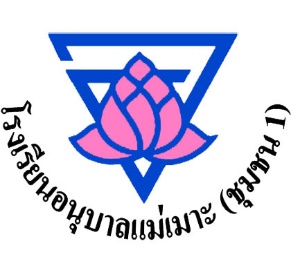 ชื่อโครงการ		การปรับสภาพแวดล้อม แหล่งเรียนรู้ในโรงเรียนแผนงาน		บริหารทั่วไปสนองกลยุทธศาสตร์/กลยุทธ์/ตัวชี้วัด  ข้อที่ 5 การจัดการศึกษาเพื่อสร้างเสริมคุณภาพชีวิตที่เป็นมิตรกับสิ่งแวดล้อมตัวชี้วัดข้อ 1.2 ส่งเสริมสนับสนุนให้สถานศึกษาพัฒนาหลักสูตร กระบวนการเรียนรู้ แหล่งเรียนรู้ และสื่อการเรียนรู้ต่างๆที่เกี่ยวข้องกับคุณภาพชีวิตที่เป็นมิตรต่อสิ่งแวดล้อมลักษณะโครงการ		โครงการต่อเนื่องผู้รับผิดชอบโครงการ	นายนิกร   ใจไหวระยะเวลาดำเนินงาน	ปีการศึกษา  2562	1.  หลักการและเหตุผล โรงเรียนอนุบาลแม่เมาะ (ชุมชน 1) เป็นโรงเรียนขนาดใหญ่ ปริมาณนักเรียนมีจำนวนมาก การปรับปรุงพัฒนามีการดำเนินการอย่างต่อเนื่อง ในสภาพปัจจุบันโรงเรียนกำลังอยู่ในช่วงการปรับปรุงพัฒนา ด้านต่างๆ โดยให้เอื้อต่อการเรียนการสอน โดยปรับปรุงภูมิทัศน์ในจุดต่างๆของโรงเรียนให้มีบรรยากาศร่มรื่นสวยงามเป็นแหล่งเรียนรู้และสถานที่พักผ่อนหย่อนใจกับนักเรียน ปัญหาและความต้องการในการพัฒนาก็มีขึ้นตามมาอย่างต่อเนื่อง โดยเฉพาะปัญหาการมีน้ำท่วมขังในจุดต่างๆ ของโรงเรียน เช่น สนามฟุตบอล เพื่อเป็นการแก้ปัญหาดังกล่าว ฝ่ายงานที่รับผิดชอบจึงคิดวางแผนโดยให้มีการวางท่อระบายน้ำและสร้างทางเดินเท้าตามแนวของถนนให้มีความเบ็ดเสร็จควบคู่กันไป ซึ่งเป็นวิธีการที่จะสามารถแก้ไขปัญหาได้ นอกจากเรื่องที่กล่าวแล้ว การเฝ้าระวังในเรื่องความปลอดภัยจากไฟป่า สัตว์เลี้ยงอื่นๆ  และการป้องกันทรัพย์สินของทางราชการมิให้สูญหาย ทางโรงเรียนไม่อาจสามารถมองข้ามเรื่องดังกล่าวไป จึงมีความจำเป็นที่จะต้องสร้างรั้วให้ครบทุกด้านของโรงเรียน ในด้านการจัดการเรียนการสอนแบบบูรณาการให้สอดคล้องกับหลักปรัชญาของเศรษฐกิจพอเพียงของพระบาทสมเด็จพระเจ้าอยู่หัวภูมิพลอดุลยเดช รัชกาลที่ ๙ ซึ่งทรงมีพระราชดำริโดยมีเกษตรทฤษฎีใหม่เป็นแนวทางการปฏิบัติที่เป็นรูปธรรมให้มีวิถีชีวิตที่ดีและสามารถพึ่งพาตนเองได้  ในการนี้ทางโรงเรียนได้ตระหนักถึงความสำคัญของเยาวชน ซึ่งเป็นทรัพยากรบุคคลที่มีคุณค่ายิ่งที่ต้องอบรมและปลูกฝังให้มีแนวความคิดที่จักต้องพึ่งพาตนเองได้ การจัดการเรียนการสอนกลุ่ม กอท. งานเกษตร ซึ่งมีทั้งภาคทฤษฎีและภาคปฏิบัติมีความจำเป็นอย่างยิ่งที่ต้องมีที่จัดการเรียนการสอนที่เป็นเอกเทศเฉพาะส่วนให้นักเรียนได้เรียนรู้ทั้งในห้องเรียนและนอกห้องเรียนควบคู่กันไป ควรมีการจัดสร้างอาคารเรียนอเนกประสงค์ขึ้น ในด้านระบบสาธารณูปโภคปริมาณการใช้น้ำในแต่ละวันของบุคลากรในโรงเรียนมีปริมาณการใช้เป็นจำนวนมาก ปัจจุบันโรงเรียนใช้น้ำประปาในหมู่บ้านในการอุปโภคบริโภค ซึ่งบางครั้งน้ำประปาในหมู่บ้านมักหยุดไหลเป็นภาวะที่บ่อยครั้งและเมื่อเกิดสาเหตุที่กล่าวทำให้เกิดปัญหากับโรงเรียนไม่มีน้ำใช้ในจุดต่างๆ เช่นห้องน้ำห้องส้วมที่นักเรียนใช้บริการ การประกอบอาหารกลางวันที่ใช้บริการนักเรียนในแต่ละวัน การรดน้ำดูแลไม้ดอกไม้ประดับในโรงเรียน และอื่นๆ  ทางโรงเรียนพยายามแก้ปัญหาด้วยวิธีการต่างๆ เมื่อเกิดปัญหาขึ้นแต่ไม่เป็นแนวทางในที่มั่นคงถาวร จึงมีแนวคิดร่วมกันว่าควรดำเนินการสร้างระบบประปาในโรงเรียนขึ้น โดยอาศัยระบบน้ำประปาบาดาลที่โรงเรียนมีอยู่เดิมโดยหาที่จัดเก็บที่เป็นการเฉพาะที่แล้ววางระบบน้ำประปาในโรงเรียนใหม่ทั้งหมด เพื่อเป็นการแก้ปัญหาให้มีความเบ็ดเสร็จเรียบร้อย ทั้งนี้เพื่อประโยชน์ของนักเรียนตลอดจนผู้ที่มาใช้บริการจะได้มีความสุข มีความประทับใจในการใช้บริการ ซึ่งจะทำให้การปฏิบัติกิจกรรมทุกอย่างสำเร็จราบรื่นตามวัตถุประสงค์ที่ตั้งไว้นอกจากเรื่องดังกล่าวแล้วการทาสีอาคารเรียนในอาคารบางหลังที่มีสีจืดจางหม่นหมอง ก็สมควรได้รับการทาสีให้ใหม่ ด้วยเหตุและผลที่กล่าวในเบื้องต้น จึงจัดทำโครงการต่างๆ ขึ้นนำเสนอเพื่อพิจารณา	2.  วัตถุประสงค์2.1   เพื่อปรับปรุงภูมิทัศน์ในโรงเรียนให้น่าดู สวยงาม และนักเรียนสามารถใช้สถานที่ดังกล่าว เป็นที่พักผ่อนและเป็นแหล่งเรียนรู้ได้2.2   เพื่อแก้ปัญหาน้ำท่วมขัง และให้นักเรียนมีทางเดินเท้าที่เป็นสัดส่วน2.3   เพื่อสร้างความปลอดภัย ป้องกันอัคคีภัยจากไฟป่า สัตว์เลี้ยง และป้องกันทรัพย์สินของทางราชการมิให้สูญหาย		2.4  เพื่อให้นักเรียนมีพื้นที่ในการเรียนการสอนทั้งในห้องเรียนและนอกห้องเรียนที่เป็นเอกเทศเฉพาะส่วน	2.5  เพื่อให้นักเรียนตลอดจนบุคลากรในโรงเรียนได้มีน้ำสำหรับอุปโภคบริโภคอย่างเพียงพอและสม่ำเสมอ	2.6. เพื่อทาสีอาคารเรียนที่มีสภาพเก่าให้มีความใหม่สดใส	3.  เป้าหมาย 3.1  เชิงปริมาณ		1) ภูมิทัศน์ของโรงเรียนจุดที่ได้รับการพัฒนามีความร่มรื่น สวยงาม นักเรียนสามารถใช้สถานที่ดังกล่าว สำหรับเป็นที่พักผ่อนและเป็นแหล่งเรียนรู้ได้ 2) พื้นที่ในโรงเรียนที่เป็นจุดตื้นเขินได้รับการปรับปรุงให้ดีขึ้น ไม่มีน้ำท่วมขัง ระบบระบายน้ำน้ำไหลผ่านสะดวก  นักเรียนมีพื้นที่ทางเดินเท้าตามแนวถนนที่เป็นสัดส่วน ปลอดภัย 3) พื้นที่ล้อมรอบโรงเรียนอนุบาลแม่เมาะ(ชุมชน 1) ที่ยังไม่มีรั้วและทรุดโทรมได้รับการล้อมรั้วครบทุกด้าน  	- บริเวณด้านข้างและด้านหลังโรงเรียนความยาว 198 เมตร ลักษณะด้านล่างก่อด้วยอิฐบล็อกทึบ เซาะร่อง ด้านบนเป็นเหล็กกรุ ลวดตาข่ายถักอาบด้วยสังกะสี ความกว้าง 1 นิ้ว ความสูง 1.80 เมตร - พื้นที่รกร้างว่างเปล่าด้านหลังโรงเรียน ความยาว 150 เมตร ได้รับการล้อมด้วยรั้วลวดหนาม ขนาด 8 เส้น ความสูง 1.80 เมตร - พื้นที่ราชพัสดุที่รกร้างเป็นป่าทึบ อยู่ในการครอบครองของโรงเรียนและทางโรงเรียนขอใช้ทำประโยชน์ จำนวน 14 ไร่ 2 งาน 21 ตารางวา ได้รับการไถให้โล่งเตียนและสามารถใช้ทำประโยชน์ได้		4) โรงเรียนมีอาคารเรียนประกอบเพื่อใช้จัดกาเรียนการสอนวิชางานเกษตร ลักษณะอาคารชั้นเดียว ความกว้าง 6 เมตร ยาว 12 เมตร พื้นที่ใช้สอย 72 ตารางเมตร 1 หลัง 5) พื้นที่ในโรงเรียนได้รับการวางระบบประปา วางท่อ ก๊อก เพื่อใช้บริการใหม่ทั้งหมด6) อาคารเรียนที่มีสภาพเก่าหม่นหมองได้รับการทาสีใหม่ให้มีความใหม่สดใส 	 3.2  เชิงคุณภาพ	โรงเรียนมีมาตรฐานการจัดสิ่งแวดล้อมที่สะอาดร่มรื่น สวยงาม ปลอดภัย นักเรียนมีความตระหนัก มีส่วนร่วมในการรักษาสิ่งแวดล้อม ครู นักเรียน มีสุขภาพจิต คุณภาพชีวิตที่ดี4.  กิจกรรมและขั้นตอนการดำเนินงาน5.  งบประมาณ	จำนวนเงิน  2,500,000   บาท	5.1 งบประมาณจากวัสดุรายหัว 37,000 บาท	5.2 งบประภายนอก  2,463,000 บาท6.  การวิเคราะห์ความเสี่ยงของโครงการ6.1 ปัจจัยความเสี่ยง  จำนวนงบประมาณที่คาดว่าจะได้รับมีไม่เพียงพอกับสภาพบริบทของงานที่จะทำ		6.2 แนวทางการบริหารความเสี่ยงโรงเรียนของบประมาณสนับสนุนจากหน่วยงานภายนอกเพิ่มเติม7. ตัวชี้วัดความสำเร็จและค่าเป้าหมาย8. การวัดประเมินผล 	ประเมินผลการทำงานจากการปฏิบัติงานตามสภาพจริง                                  ลงชื่อ             ………………………           ผู้เสนอโครงการ   (นายนิกร   ใจไหว)                                  ลงชื่อ             ………………………           ผู้เห็นชอบโครงการ (นายถนัด   มณีจันทรา)       ลงชื่อ             ………………………           ผู้อนุมัติโครงการ (นายทวีศักดิ์   สายมิตร)                                          ผู้อำนวยการโรงเรียนอนุบาลแม่เมาะ (ชุมชน )ที่รายการกิจกรรมงบประมาณงบประมาณงบประมาณว.ด.ป.ที่ดำเนินการผู้รับผิดชอบที่รายการกิจกรรมตอบแทนใช้สอยวัสดุว.ด.ป.ที่ดำเนินการผู้รับผิดชอบ1234ประชุมคณะกรรมการผู้ดำเนินงานสำรวจสภาพปัญหา จัดทำโครงการนำเสนอเพื่ออนุมัติดำเนินการก่อสร้างตามแผนงานกิจกรรมที่กำหนด- การปรับปรุงภูมิทัศน์ของโรงเรียน ให้เป็นที่พักผ่อนและเป็นแหล่งเรียนรู้-การสร้างทางเดินเท้าและวางท่อระบายน้ำ ตามแนวถนน -การล้อมรั้วโรงเรียนและไถปรับพื้นที่ - การสร้างอาคารเรียนเกษตร- การทาสีอาคารเรียนประเมินผลการปฏิบัติกิจกรรมในโครงการ-------2,500,000พ.ค. 2561พ.ค. 2561มิ.ย. 2561-มี.ค. 2562มี.ค. 2562นายนิกร   ใจไหวรวมรวม        -         -2,500,000ตัวชี้วัด/ความสำเร็จค่าเป้าหมายวิธีการ/เครื่องมือประเมินผล- ภูมิทัศน์ของโรงเรียนจุดที่ได้รับการพัฒนามีความร่มรื่น สวยงาม นักเรียนสามารถใช้สถานที่ดังกล่าว สำหรับเป็นที่พักผ่อนและเป็นแหล่งเรียนรู้ได้ - พื้นที่ในโรงเรียนที่เป็นจุดตื้นเขินได้รับการปรับปรุงให้ดีขึ้น ไม่มีน้ำท่วมขัง น้ำไหลผ่านสะดวก  นักเรียนมีพื้นที่ทางเดินเท้าตามแนวถนนที่เป็นสัดส่วน ปลอดภัย 3) พื้นที่ล้อมรอบโรงเรียนอนุบาลแม่เมาะ(ชุมชน 1) ที่ยังไม่มีรั้วและทรุดโทรมได้รับการล้อมรั้วครบทุกด้าน  - บริเวณด้านข้างและด้านหลังโรงเรียนความยาว 198 เมตร ลักษณะด้านล่างก่อด้วยอิฐบล็อกทึบ เซาะร่อง ด้านบนเป็นเหล็กกรุ ลวดตาข่ายถักอาบด้วยสังกะสี ความกว้าง 1 นิ้ว ความสูง 2 เมตร - พื้นที่รกร้างว่างเปล่าด้านหลังโรงเรียน ความยาว 150 เมตร ได้รับการล้อมด้วยรั้วลวดหนาม ขนาด 8 เส้น ความสูง 1.80 เมตร - พื้นที่ราชพัสดุที่รกร้างเป็นป่าทึบ อยู่ในการครอบครองของโรงเรียนและทางโรงเรียนขอใช้ทำประโยชน์ จำนวน 14 ไร่ 2 งาน 21 ตารางวา ได้รับการไถให้โล่งเตียนและสามารถใช้ทำประโยชน์ได้- โรงเรียนมีอาคารเรียนประกอบเพื่อใช้จัดการเรียนการสอนวิชางานเกษตร ลักษณะอาคารชั้นเดียว ความกว้าง 6 เมตร ยาว 12 เมตร พื้นที่ใช้สอย 72 ตารางเมตร 1 หลัง - พื้นที่ในโรงเรียนได้รับการวางระบบประปา ท่อ ก๊อก เพื่อใช้บริการใหม่ทั้งหมด- อาคารเรียนที่มีสภาพเก่าหม่นหมองได้รับการทาสีใหม่ให้มีความใหม่สดใส ความสำเร็จของงานในแต่ละด้านที่กำหนดเป้าหมายของความสำเร็จในโครงการ ร้อยละ 801. การสังเกต2. การสัมภาษณ์สอบถาม3. ตรวจความสำเร็จของงาน